Муниципальное бюджетное дошкольное образовательное учреждениеДетский сад "Парус" г. ВолгодонскаКонсультация для педагогов и родителей"Как помочь аутичному ребёнку?" Подготовила: Т.И. Кузькина, учитель-логопедВолгодонск2017"Аутичность (от греческого - "сам") - обозначает крайние формы нарушения контактов, уход от реальности в мир собственных переживаний". Такое определение аутизма дано в психологическом словаре. Этот термин, впервые введенный швейцарским психиатром и психологом Э. Блейлером, обозначает целый комплекс психических и поведенческих расстройств.Обычно выделяют три основные области, в которых аутизм проявляется особенно ярко: речь и коммуникация; социальное взаимодействие; воображение, эмоциональная сфера.В качестве основных симптомов аутизма называют трудности в общении и социализации, неспособность установления эмоциональных связей, нарушение речевого развития, однако следует отметить, что для аутизма характерно аномальное развитие всех областей психики: интеллектуальной и эмоциональной сфер, восприятия, моторики, внимания, памяти, речи.Несмотря на общность нарушений в психической сфере, аутизм проявляется в разных формах. В книге О. С. Никольской, Е. Р. Баенской, М. М. Либлинг "Аутичный ребенок: пути помощи" (М., 1997) приведены примеры различных подходов к классификации аутичных детей. Так, английский исследователь доктор Л. Винг разделила таких детей по их возможностям вступления в социальный контакт на "одиноких" (не вовлекающихся в общение), "пассивных" и "активных-но-нелепых". По ее мнению, прогноз социальной адаптации наиболее благоприятен для группы "пассивных" детей. Авторы книги предлагают в качестве основания классификации вырабатываемые аутичными детьми способы взаимодействия с миром и защиты от него и выделяют четыре основных формы проявления аутизма.1. Полная отрешенность от происходящего. Дети с этой формой аутизма демонстрируют в раннем возрасте наибольший дискомфорт и нарушение активности, которые затем преодолевают, выстроив радикальную компенсаторную защиту: они полностью отказываются от активных контактов с внешним миром. Такие дети не откликаются на просьбы и ничего не просят сами, у них не формируется целенаправленное поведение. Они не используют речь, мимику и жесты. Это наиболее глубокая форма аутизма, проявляющаяся в полной отрешенности от происходящего вокруг.2. Активное отвержение. Дети этой группы более активны и менее ранимы в контактах со средой, однако для них характерно неприятие большей части мира. Для таких детей важно строгое соблюдение сложившегося жесткого жизненного стереотипа, определенных ритуалов. Их должна окружать привычная обстановка, поэтому наиболее остро их проблемы проявляются с возрастом, когда становится необходимымвыйти за границы домашней жизни, общаться с новыми людьми. У них наблюдается множество двигательных стереотипов. Они могут пользоваться речью, однако их речевое развитие специфично: они усваивают,прежде всего, речевые штампы, жестко связывая их с конкретной ситуацией. Для них характерен рубленый телеграфный стиль.3. Захваченность аутистическими интересами. Дети этой группы отличаются конфликтностью, неумением учитывать интересы другого, поглощенностью одними и теми же занятиями и интересами. Это очень"речевые" дети, они обладают большим словарным запасом, однако они говорят сложными, "книжными" фразами, их речь производит неестественно взрослое впечатление. Несмотря на интеллектуальную одаренность, у них нарушено мышление, они не чувствуют подтекста ситуации, им трудно воспринять одновременно несколько смысловых линий в происходящем.4. Чрезвычайная трудность организации общения и взаимодействия. Центральная проблема детей этой группы - недостаточность возможностей в организации взаимодействия с другими людьми. Для этих детей характерны трудности в усвоении двигательных навыков, их речь бедна и грамматична, они могут теряться в простейших социальных ситуациях. Это наиболее легкий вариант аутизма.По статистике, глубокий аутизм встречается только у одного ребенка из тысячи. В повседневной практике, в детском саду или в школе, мы, как правило, сталкиваемся с детьми, имеющими лишь отдельные аутистические признаки. Среди мальчиков аутизм встречается в 4-5 раз чаще, чем среди девочек.Причины возникновения аутизма в настоящее время до конца не исследованы. Большинство авторов относят к ним нарушения внутриутробного развития и истощающие болезни раннего детства. У аутичных детей чаще обычного наблюдаются мозговые дисфункции, проявляются нарушения биохимического обмена. Аутизм нередко сочетается с другими психическими расстройствами.Портрет аутичного ребёнка.Симптомы аутизма можно обнаружить уже в первые месяцы жизни ребенка. У аутичных детей нарушается "комплекс оживления", характерный для нормального развивающихся младенцев. Такой ребенок слабо реагирует на свет, на звук погремушки. Гораздо позднее своих сверстников он начинает узнавать мать. Но, даже узнав ее, он не тянется к ней, не улыбается, не реагирует на ее уход. Для него характерен отсутствующий, неподвижный взгляд "мимо", "сквозь" человека, он не откликается на свое имя.Внимание аутичного ребенка может неожиданно и надолго привлечь какой-либо яркий предмет, однако также неожиданно ребенок может панически испугаться любого предмета: портрета на стене, собственных пальчиков. У такого младенца часто наблюдаются двигательные стереотипы: он может часами раскачиваться в коляске или в кроватке, однообразно размахивать руками, длительное время издавать одни и те же звуки.И в более старшем возрасте аутичные дети кажутся отрешенными, безразличными к окружающему. Зачастую они избегают прямого (глаза в глаза) взгляда, и даже если смотрят на человека в упор, то просто разглядывают отдельные части лица или детали одежды. Такие дети обычно стремятся уйти от контактов с окружающими людьми. Существует мнение, что у них отсутствует желание общаться, в отличие от тревожных детей, которые хотят и ждут контактов, но по какой-либо причине боятся вступить в общение.От коллективной игры аутичные дети отказываются, предпочитая индивидуальную игру в уединении. Причем они могут одержимо годами играть в одну и ту же игру, рисовать одни и те же рисунки. Например, 5-летний мальчик на просьбы взрослых нарисовать дерево, человечка, машинку долго и сосредоточенно работал карандашом, и всякий раз, закончив рисунок, говорил: "Лестница!" У некоторых детей игра отсутствует вовсе, и развитие задерживается на стадии элементарного манипулирования каким-либо предметом.Аутичным детям свойственны стереотипные механические движения и действия. Например, ребенок может вместо умывания многократно поворачивать ручку крана то в одну, то в другую сторону или бесконечно включать и выключать свет. Иногда он подолгу совершает бесцельные однотипные движения телом: раскачивается, размахивает рукой, палкой или ударяет по мячу. В нашей практике ученик 2-го класса Андрюша М. в течение всего урока просто открывал и закрывал тетрадь, не слушая объяснений учителя и не выполняя заданий.Дети с нарушениями в общении любят придерживаться определенных ритуалов, и малейшие изменения в их жизни или в режиме могут стать для них травмирующим фактором. Результатом таких изменений бывает "уход в себя" либо вспышка агрессии, выражающаяся в жестоком обращении с близкими, со сверстниками, животными, в стремлении крушить и ломать все кругом. Довольно часто наблюдаются вспышки самоагрессии, возникающей при малейшей неудаче. Причем находящиеся рядом взрослые часто не понимают причины взрыва ребенка, они, имея навык общения с обычными детьми, не всегда придают значения "пустякам", которые так важны для аутичного ребенка.Пример.4-летний Жора, собираясь вместе с другими детьми средней группы детского сада на прогулку, вдруг пронзительно закричал. Он бился в истерике, расшвыривал вокруг себя вещи, катался по полу. После каждой попытки взрослых, оказавшихся рядом и пытавшихся помочь ему, он с новой силой принимался визжать и биться головой об пол. Когда все дети ушли на прогулку, а у Жоры уже, видимо, не осталось сил, он немного успокоился. Опытный воспитатель стал "на ощупь" искать причину срыва. Глядя ему в глаза, начал перечислять все возможные детали, которые могли расстроить Жору. Воспитатель называл одну причину за другой, но мальчик оставался безучастным. Однако через какое-то время удалось привлечь его внимание: он оживился, когда воспитатель стал поправлять ему гольфы. Затем равнодушно, не сопротивляясь, но и без радости, он согласился идти на прогулку.Подобная реакция аутичного ребенка может возникнуть на новую одежду, надетую мамой, на перестановку мебели, на присутствие незнакомого человека, на звук телевизора, на незнакомую мелодию, гул пылесоса.Аутизму не всегда сопутствует снижение интеллекта. Практический (не связанный с речью) интеллект может даже превышать возрастную норму. Так, например, Даня К. (6 лет), отказавшись отвечать на какие-либо вопросы психолога при обследовании по методике Векслера, задания на определение невербального интеллекта ("Складывание фигур", "Лабиринт", "Последовательные картинки") выполнил блестяще и с явным желанием. Аутичные дети часто успешно работают с головоломками, кубиками, мозаиками, и эту склонность необходимо использовать для налаживания контактов с ними.Иногда таким детям доставляет удовольствие коллекционировать разные предметы: камушки, бумажки, палочки. Аутисты могут быть парциально одаренными и проявлять успешность в отдельных областях: обладать абсолютным музыкальным слухом, отлично играть в шахматы, рисовать, считать. В любимом многими американском фильме "Человек дождя" актер Дастин Хоффман мастерски изобразил аутиста Реймонда, который блестяще отгадывал цифровые комбинации в казино.Для аутичных детей свойственно отставание в развитии речи (хотя изредка встречаются и противоположные случаи). Важно отметить, что этот недостаток они даже и не пытаются компенсировать жестами, мимикой, в отличие от детей с задержкой речевого развития, но без нарушения общения. Если особых отклонений в развитии речи нет, ребенок все равно не использует ее в полной мере как средство коммуникации, ему трудно поддерживать разговор с другими людьми. Часто его речь представляет серию монологов, а в диалоговой речи (если она сформирована) присутствуют эхолалии (бессмысленные, необдуманные повторения услышанных фраз).Если аутичный ребенок и владеет фразовой речью, в ней, как правило, отсутствует местоимение "Я". Понятие "Я" чуждо этим детям. Они говорят о себе во 2-м или в 3-м лице, как делают это окружающие по отношению к ним. Кроме того, их речи характерна фотографичность, неосмысленность. Поскольку механическая память у таких детей, как правило, хорошо развита, они надолго запоминают отдельные высказывания, иногда очень умные, взрослые, не соответствующие возрасту и уровню развития. Не вдумываясь в смысл, они автоматически повторяют понравившиеся им фразы, приводя в восторг и умиление родителей, уверенных в связи с этим в исключительной одаренности своего ребенка. Аутичные дети, как правило, ни к кому не обращаются с прямыми вопросами, уклоняются от прямых ответов на вопросы, обращенные к ним (часто они их даже не слышат). У них могут быть нарушены интонация, ритм речи, они неверно ставят ударения в словах. Научить их говорить правильно довольно трудно, так как они не осознают необходимости этого.Не воспринимая своего "Я", не чувствуя своего тела, его границ, дети с нарушением общения испытывают и определенные трудности при формировании навыков самообслуживания. Как правило, они позже других детей научаются одеваться, раздеваться, употреблять по назначению горшок. Причем многократный показ одного и того же действия не приводит к желаемому результату: ребенок не осваивает его.К. С. Лебединская считает, что без своевременной диагностики и медико-педагогической помощи значительная часть этих детей становится необучаемой и не приспособленной к жизни вообще. И наоборот,при раннем выявлении нарушения и своевременно проведенной коррекционной работе большинство аутичных детей можно подготовить к обучению, а нередко - и развить их потенциальные способности. Как выявить аутичного ребенка.Аутизм - это медицинский диагноз, и конечно же, ставить его имеет право только специалист. Поскольку зачастую аутичный ребенок обладает целым комплексом характерных поведенческих особенностей, то первоочередная задача - определить, какое же нарушение является ведущим в каждом конкретном случае. Ведь проводить коррекцию всех нарушений одновременно невозможно. Однако диагностика нарушений часто вызывает затруднения даже у специалистов.Возможно, это связано с очень широким спектром проявлений аутизма, возможно - с недостаточной изученностью причин этого заболевания. И до тех пор, пока ученые не определят более точно, отчего возникает данный недуг, каждый раз при выявлении аутизма у детей, а значит, и при составлении коррекционной программы для каждого ребенка, будут возникать проблемы. У нас еще мало опыта такой работы, поскольку на практике мы обычно встречаемся лишь с детьми, обладающими отдельными чертами аутизма.Однако перечисленные трудности не освобождают нас от выполнения сложной работы по выявлению аутичного ребенка в группе детского сада или в классе. Безусловно, диагноз должен ставить только врач. Задача же педагога - выявить такого ребенка, помочь ему адаптироваться в детском коллективе и направить к специалистам. В нашей практике были случаи, когда сравнительно "благополучные" аутичные дети попадали к врачу только перед поступлением в школу. Если бы педагоги заметили проблемы этих детей раньше и посоветовали родителям обратиться к специалистам, наверное, адаптация ребенка к школьному обучению проходила бы более гладко.Поскольку в арсенале педагога, к сожалению, почти нет специальных разработок по выявлению аутичных детей, то лучшим помощником в такой работе будет личный опыт общения с детьми, терпение и умение наблюдать.Основные направления работы по выявлению симптомов аутизма у ребенка помогут определить данные, приведенные в Таблице 1. Сравнительная характеристика развития нормальных и аутичных детей заимствована из книги бельгийских психологов К. Гилберта и Т. Питерса. Однако, на наш взгляд, эти данные не должны восприниматься слишком буквально. Это всего лишь схема, содержащая определенные ориентиры работы с детьми.Таблица 1. Сравнительная характеристика развития детей в норме и при аутизме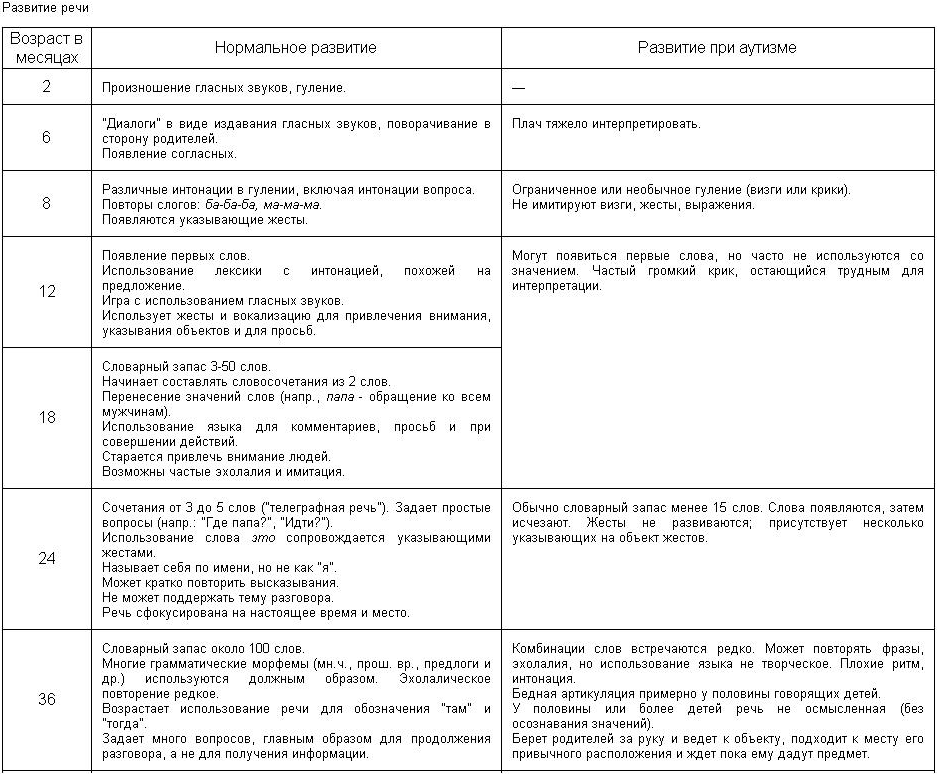 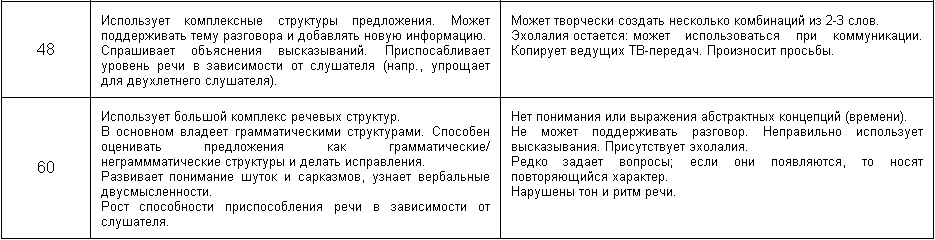 Развитие общения и игры.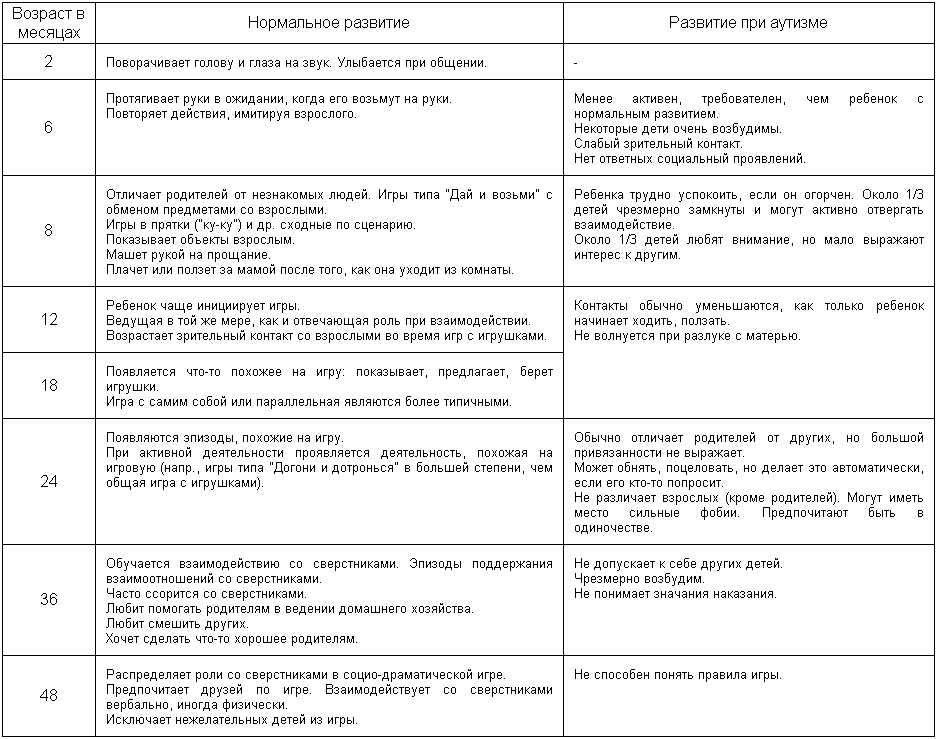 Развитие воображения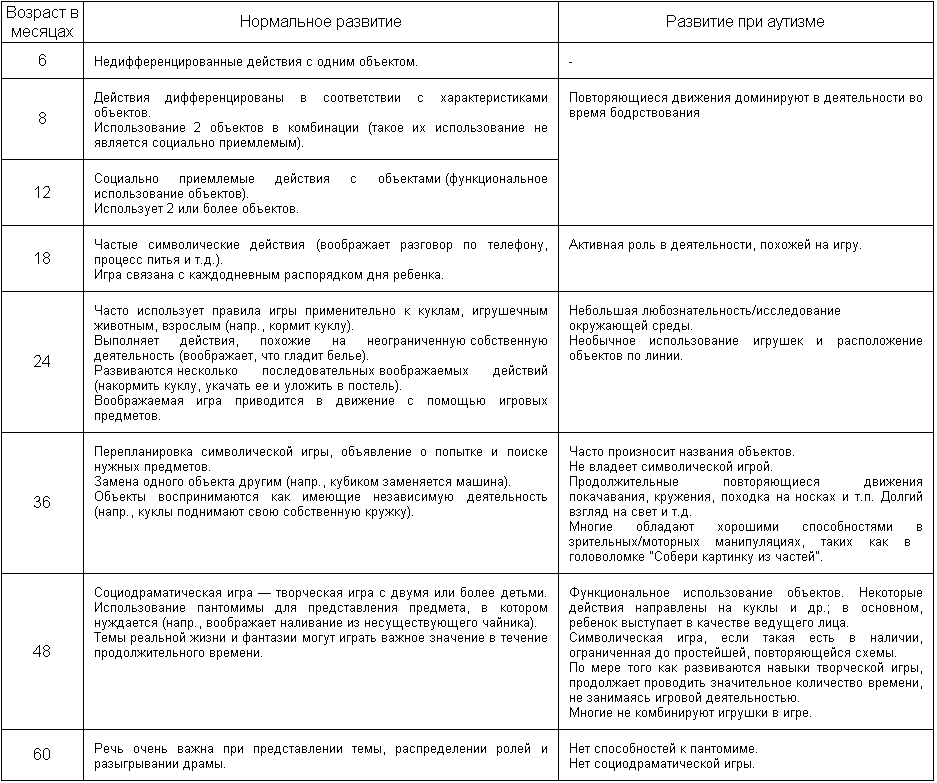 Как помочь аутичному ребенку.Прежде чем начать разговор о коррекционной работе, необходимо сделать оговорку: так как в нашей практике дети с "классическим аутизмом" встречаются редко, но достаточно часто приходится взаимодействовать с детьми, которым присущи лишь отдельные аутистические черты, то и речь в дальнейшем будет идти именно о них. Мы расскажем о некоторых приемах работы с такими детьми. Эти приемы проверены на практике и дают хорошие результаты. Конечно, каждая встреча с аутичным ребенком поистине уникальна. Но, зная общие закономерности развития детей-аутистов и имея в копилке "набор" приемов для работы с ними, всегда можно подобрать ключик к ним, даже в самых сложных и непредсказуемых случаях.Прежде всего, как и при работе с обычными детьми, надо "идти за ребенком", гибко подходить к построению и проведению каждого занятия. Кроме того, необходимо быть последовательным, действовать поэтапно, не форсируя событий, и помнить: работа с аутичным ребенком - тонкое, даже деликатное дело, требующее ощутимых временных затрат. По мнению К. Салиба, коллеги психотерапевта В. Оклендер, чтобы добиться положительных результатов в работе с таким ребенком, взрослый должен, прежде всего, проявить гибкость. Не надо заставлять его делать запланированное вами, лучше следовать за его интересами и стремлениями.Вот как описывает случай из практики этого психолога В. Оклендер: "Шон (5лет) в полный рост стоял перед зеркалом, не обращая внимания на призывы поработать вместе над головоломкой. Тогда она подошла к нему сама, села возле зеркала, не говоря ни слова, и стала наблюдать за тем, как он, рассматривая себя в зеркало, ощупывал свое лицо. Она понимала, что он действительно созерцал себя. Внезапно он заметил, что в зеркале было также и ее отражение. Это удивило его и привело в восторг. В течение 20 минут К. Салиба не произнесла ни одного слова, не отдала ни одной команды. Потом она начала называть части его лица по мере того, как он показывал на них, глядя в зеркало, но промолчала, когда он дошел до рта. Он выжидательно глядел на нее в зеркало и потом выкрикнул: "Рот!"". Использование такого метода позволяет научить детей очень многому.Коррекционная работа с любым ребенком, а с аутичным - тем более, будет более успешной, если ее проводить комплексно, группой специалистов: психиатром, невропатологом, психологом, логопедом, музыкальным работником и родителями. Но только при одном условии: работа специалистов и родителей должна проходить по одной программе.Зная, какие лекарства и с какой целью прописаны ребенку, педагоги и психологи вместе с родителями могут целенаправленно наблюдать за ним, сообщать врачу о положительных или отрицательных изменениях в поведении ребенка, чтобы он при необходимости корректировал курс лечения.Педагоги и психологи совместными усилиями добиваются общей цели: помочь ребенку адаптироваться к детскому саду или школе. Вместе они вырабатывает индивидуальную программу развития ребенка. Педагог ставит конкретные образовательные задачи, а психолог, опираясь на общие закономерности развития детей-аутистов, помогает решать возникающие проблемы. В процессе наблюдения за ребенком воспитатель или учитель могут проконсультироваться с психологом по возникающим вопросам. Например: "Как помочь ребенку избавиться от страхов?", "Как реагировать педагогу на вспышки агрессии и самоагрессии?"Главная задача педагога - вовлечь ребенка в индивидуальную и совместную деятельность. С этой целью нужно применять в работе с ним как можно больше разнообразных форм взаимодействия, обогащая его эмоциональный и интеллектуальный опыт.Для того чтобы понять, с чего начать коррекционную работу, необходимо определить ведущее направление: развитие речи; навыков социального взаимодействия; воображения. В свою очередь, выбор направления будет зависеть от потребностей конкретного ребенка. В одном случае необходимо в первую очередь обучить его навыкам самообслуживания, в другом - снизить уровень тревожности, провести работу по снятию страхов, налаживанию первичного контакта, созданию положительного эмоционального климата и комфортной психологической атмосферы для занятий. На первых этапах работы для педагога часто более важно сформировать у ребенка желание учиться, чем добиться усвоения учебного материала.Аутичные дети видят смысл какой-либо деятельности только тогда, когда она четко заранее запрограммирована: дети должны знать, что делать в первую очередь, какую последовательность действий совершать, как закончить. Например, во время урока физкультуры им непонятно, зачем и как долго надо бегать по кругу. Но их деятельность будет более осмысленной, если в зале на полу разложить несколько игрушек и дать ребенку конкретное задание: каждый раз, пробегая мимо игрушек, брать одну из них и бросать в корзину. Когда все предметы будут собраны, перейти с бега на шаг и, пройдя еще один круг, сесть на скамейку. Таким образом, ребенок будет видеть план своих действий и станет более спокойным. Подобной осмысленности необходимо добиваться при выполнении любого задания. Ребенок всегда должен знать, зачем он будет выполнять то или иное действие.С этой целью в помещении, где находится аутичный ребенок, можно разместить так называемые пооперационные карты, на которых в виде символов обозначена четкая последовательность действий. Так, схему, отражающую нужную последовательность действий ребенка при сборах на прогулку, можно нарисовать на шкафчике.Образцами подобных карт являются, к примеру, инструкции по сбору игрушек из серии "Киндер-сюрприз". Мы приводим варианты таких пособий для организации различных видов деятельности и выполнения распорядка дня (рис. 1, 2).Рис 1. Пооперационная карта "Обед".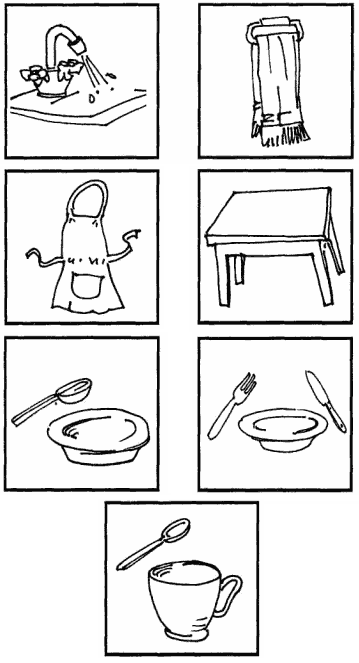 Рис 2. Пооперационная карта "Собираемся на прогулку".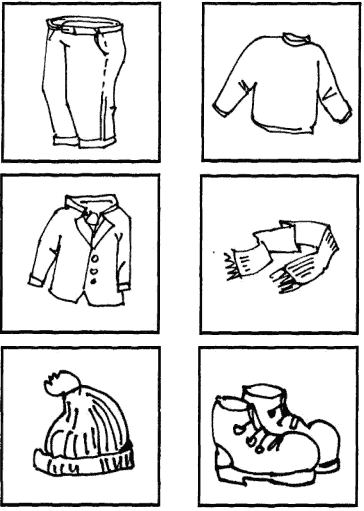 Аутичные дети с удовольствием складывают мозаики и головоломки. Они доступны и понятны им. Работая по схеме, дети видят конечный результат, которого надо достичь.Дети с нарушениями в общении любят заниматься коллекционированием, поэтому их можно и нужно привлекать к работе по сортировке предметов. Они могут стать неоценимыми помощниками воспитателя, в тех случаях, когда нужно, например, разложить карандаши по цвету, кубики по размеру, вырезанные шаблоны по форме. В школе можно привлекать таких детей к созданию и сортировке гербариев, коллекций камней, ракушек, фотографий. Они неплохо справляются с ведением ежедневных записей-наблюдений за животными в живом уголке (но не на первых стадиях работы).Аутичный ребенок плохо осознает свое тело. У него может быть нарушена пространственная ориентация. Поэтому полезно разместить в групповой комнате нескольких зеркал на уровне глаз ребенка. Время от времени воспитатель или учитель может привлекать внимание ребенка к его отражению. Этот прием, который уже был описан выше, дает положительные результаты.Пример.Андрюша М. учится во втором классе общеобразовательной школы. Ему повезло: учительница старается понять его и поддерживает малейшую инициативу по установлению контактов с окружающими. Андрюша даже иногда рассказывает стихи наизусть, правда один на один. В основном же в классный журнал проставляются оценки за письменные работы. Мальчик уже научился сидеть за партой в течение всего урока и выполнять некоторые задания учителя. Но при звуке звонка на перемену Андрей вздрагивает и начинает тонко и пронзительно плакать. Это и понятно: он совершенно не выносит, когда к нему прикасается кто-либо из сверстников, а на перемене этого не избежать. Десятиминутный перерыв превращается в кошмар и для Андрюши, и для учителя.Но сегодня все было совсем иначе. Учительница, как только Андрей заплакал, подвела его к зеркалу. Мальчик продолжал плакать, но уже не так громко. Сначала он просто созерцал свое отражение, но потом, увидев скатывающуюся по щеке слезу, потрогал ее, посмотрел на мокрый палец, смахнул еще одну слезу, а потом придумал для себя игру: как только на лице появлялась очередная капля, он подхватывал ее и круговым движением размазывал по щеке. "Охота на слезы" продолжалась всю перемену. А к концу перерыва мальчик даже улыбался сквозь слезы. На урок он отправился успокоенный. С тех пор Андрюша при звуке звонка на перемену не плакал, а вставал к зеркалу. Учительница, почувствовав возможности использования "волшебного стекла", во время перемен проводила этап за этапом коррекционную работу. Несколько недель спустя ребенок был готов общаться с педагогом и выполнять задания уже без посредства зеркала.Лучше осознать свое тело аутичному ребенку поможет упражнение, которое успешно применяется в детских садах: положив ребенка на большой лист бумаги, педагог или дети из группы обводят контур его тела, а затем вместе, называя вслух части тела и предметы одежды, закрашивают этот контур.Для развития тактильного, зрительно-тактильного, кинестетического восприятия можно использовать такие игры, как "Волшебный мешочек", "Угадай предмет". Полезно предложить детям складывать головоломки на ощупь, с закрытыми глазами (вместо головоломок можно использовать "Рамки Монтессори").На первых этапах работы с аутичными детьми рекомендуется предлагать им игры с жесткой последовательностью действий и четкими правилами, а не сюжетно-ролевые, где необходима диалоговая речь. Для закрепления навыков каждую игру следует проиграть не один десяток раз, тогда она может стать своего рода ритуалом, которые так любят дети данной категории. Во время игры взрослый должен постоянно проговаривать свои действия и действия ребенка, четко обозначая словами все, что происходит с ними. При этом педагога не должно обескураживать то, что ребенок не проявляет ни малейшего интереса к словам. Не надо отчаиваться: многократное повторение одной и той же игры, одних и тех же слов принесет свои плоды - ребенок сможет включиться в общую деятельность.Пример.Даня никак не хотел принимать участие в групповой игре. Обычно он стоял возле детей, безразлично наблюдая за ними. И вот однажды, когда мы играли с ребятами в игру "Охота на тигров", Даня подошел к нам чуть ближе, чем обычно. А потом неожиданно для всех решительно встал в круг. Когда он был "пойман" водящим, мальчик молча вышел за круг и приготовился "водить", как это делали дети до него. А через несколько секунд Даня начал вслух считать до десяти! Это были первые за несколько месяцев пребывания ребенка в детском саду слова, которые он произнес при детях и при взрослом. До этого знаменательного дня мы были вынуждены общаться с ним при помощи карточек и знаков.Для того чтобы помочь ребенку ориентироваться на рабочем месте, желательно сделать разметку на столе или парте: нарисовать контуры тетради или листа, линейки, ручки. Тогда ему легче будет привыкнуть к своей парте и осмыслить, что от него требуется.Если ребенок работает в прописях, можно указывать в них стрелками направление движения руки. Аутичным детям рекомендуется давать графические задания, в которых требуется узнать и дорисовать какую-то деталь предмета, а не нарисовать его полностью.Чтобы повысить мотивацию ребенка к обучению и вызвать потребность в диалоге, взрослый может на время проведения занятий с его согласия поменяться с ним ролями. Пусть ребенок попытается объяснить "непонятливому" взрослому, как выполнять то или иное задание. В этом случае он почувствует свою значимость (я - как большой!), будет понимать цель своих действий (чтобы взрослый "понял" объяснения и сделал все правильно), осознает, что только посредством речи можно наладить контакт с партнером.Иногда аутичному ребенку необходима физическая помощь в организации действия: взрослый в буквальном смысле "работает" руками ребенка, пишет или рисует вместе с ним, держа один карандаш.Нельзя забывать, что телесный контакт, а также упражнения на расслабление будут способствовать снижению уровня тревожности ребенка. Поэтому некоторые релаксационные игры, которые мы рекомендуем в статье "Тревожные дети", будут полезны и в работе с аутичными детьми. Можно использовать с этой целью и пальчиковые игры.Аутичным детям трудно осваивать любой новый вид деятельности, но они всегда стремятся выполнить все хорошо, поэтому на первых этапах работы надо подбирать такие задания, с которыми они обязательно справятся. Ваша помощь и ваша похвала помогут закрепить успех и повысить уверенность ребенка. Даже если реакция на ваши слова не проявляется внешне, доброжелательный тон и слова поддержки создадут положительную эмоциональную атмосферу, которая со временем поможет сделать ваше взаимодействие с ребенком более эффективным.Аутичным детям свойственна психическая пресыщаемость, они быстро истощаются физически, поэтому для них необходим индивидуальный ритм работы, более частое переключение с одного вида деятельности на другой. Учитель начальной школы, который занимался с аутичным ребенком на дому, отмечал, что он может, не отвлекаясь, выполнять один вид деятельности не более 10 минут, хотя это, конечно, очень индивидуально. В детском саду эту проблему решить легко: ребенка не надо загружать непосильными для него заданиями. А в школе учителю следует заранее продумать и написать индивидуальные задания на карточках, которые он будет давать ребенку при малейших признаках усталости или недовольства с его стороны.Для улучшения пространственно-временной ориентации аутичного ребенка необходима терпеливая работа педагога. Можно составить план группы, класса или всей школы с указанием расположения предметов; оформить распорядок дня, используя символы и рисунки. Однако недостаточно просто составить и повесить схемы, необходимо как можно чаще "путешествовать" с ребенком по ним, узнавая и называя предметы (на первых этапах, если ребенок не захочет повторять названия, воспитатель или учитель может делать это сам).Как отмечалось выше, детям с аутизмом свойственны бесцельные монотонные движения, раскачивания. Отвлечь их от стереотипного ритма можно, используя эмоционально насыщенные ритмические игры и танцевальные движения.Регулярные занятия будут способствовать уменьшению двигательных расстройств.Если ребенок не принимает инструкций и правил, которые вы ему предлагаете, ни в коем случае не навязывайте их насильно. Лучше присмотритесь к тому, что и как хочет делать он сам, подыграйте ему, займитесь тем, что ему интересно. Это поможет наладить с ребенком контакт.Психологи рекомендуют аутичным детям заниматься иностранными языками. Может быть, благодаря тому, что при их изучении педагоги используют большое количество схем и алгоритмов, детям бывает легче усваивать учебный материал.Пример.Грише поставлен диагноз "аутизм" уже несколько лет назад. Кроме того, у него наблюдаются серьезные отклонения в интеллектуальном развитии. Гриша с удовольствием занимается английским языком. При этом общение на родном, русском, языке дается ему с большим трудом. Он едва может односложно ответить на вопрос, обращенный к нему, а потребность самому вступить в диалог у него отсутствует вовсе. Однако иностранному языку Гриша обучается с интересом. За несколько месяцев он освоил алгоритм составления простых фраз. Ему нравится произносить их вслух. А еще его привлекает к занятиям то, что близкие люди стали проявлять заинтересованность и искреннее восхищение его достижениями.Видимо, это позволило ему наконец-то почувствовать себя успешным и значимым для окружающих.С аутичными детьми необходимо заниматься физическими упражнениями, так как подобные занятия помогают им лучше чувствовать свое тело, способствуют улучшению координации движений.Рисование красками (кисточками, штампами и особенно пальцами) помогает детям снять излишнее мышечное напряжение. С этой целью полезна также работа с песком, глиной, пшеном, водой.Работа с родителями аутичного ребенка.Родители аутичных детей нередко обращаются за помощью к специалистам лишь после того, как отклонения в развитии и поведении ребенка становятся очевидными для всех. А до постановки окончательного диагноза иногда проходит еще не один год. Услышав страшное и незнакомое заключение, многие мамы и папы приходят в смятение. Обратившись же за разъяснениями к справочникам, они и вовсе отчаиваются, так как не находят не только ничего утешительного для себя, но и ответов на самые актуальные вопросы. В одних публикациях аутизм чуть ли не приравнивается к одаренности ребенка, в других - к шизофрении. Кроме того, в некоторых статьях можно встретить мнение, что аутичные дети обычно появляются в семьях, где мама и папа - люди с развитым интеллектом, имеющие высокий социальный статус. И хотя подобная точка зрения уже давно отвергается специалистами, родители, случайно натолкнувшись в литературе на такую трактовку причин возникновения аутизма, долгие годы испытывают чувство вины перед ребенком и перед обществом.А главное, услышав диагноз, многие мамы и папы ощущают себя бессильными и безоружными, так как не знают, чем можно помочь ребенку. Поэтому, работая с родителями этой категории детей, необходимо знакомить их с особенностями развития аутичных детей вообще и их ребенка в частности. Поняв, чем же конкретным отличается их ребенок от других, увидев его "сильные" и "слабые" стороны, мамы и папы могут совместно с психологом и педагогом определить уровень требований к нему, выбрать основные направления и формы работы.Родители должны понять, как сложно жить их ребенку в этом мире, научиться терпеливо наблюдать за ним, замечая и интерпретируя вслух каждое его слово и каждый жест. Это поможет расширить внутренний мир маленького человека и подтолкнет его к необходимости выражать свои мысли, чувства и эмоции словами. Кроме того, родители должны понять, что их ребенок очень раним. Любое мимолетно сказанное взрослыми слово может стать причиной "эмоциональной бури". Именно поэтому родители должны быть очень осторожны и деликатны, общаясь с ребенком. Внешне аутичный ребенок зачастую даже не реагирует на окружающих его людей, ведет себя так, будто он один или, в крайнем случае, находится "около" детей или взрослых, но не с ними. Такой ребенок не допускает в свой внутренний мир никого. Иногда только по случайной фразе, мгновенному движению или звуку можно догадаться о его переживаниях, желаниях и страхах. И конечно, воспитатель или учитель, даже самый добрый и чуткий, не всегда имеет возможность вести постоянное целенаправленное наблюдение за ребенком. Именно поэтому, чтобы лучше понять ребенка и оказать ему посильную помощь в адаптации к детскому коллективу, педагогу необходимо работать в тесном взаимодействии с родителями.Установить эмоциональный контакт с ребенком и привить ему навыки социального поведения может помочь семейное чтение. Лучше всего читать, посадив ребенка на руки (тактильные ощущение будут способствовать укреплению контактов родителя с ребенком). Причем желательно медленное, поэтапное, тщательное, эмоционально насыщенное освоение художественных образов литературных героев. Лучше читать и обсуждать книгу не один раз. Это поможет ребенку научиться лучше понимать себя и других, а вновь образованные стереотипы общения снизят тревожность и повысят его уверенность в себе.Если ребенок совсем мал, нужно как можно чаще брать его на руки, прижимать к себе, поглаживать его (даже если он сопротивляется этому на первых порах) и говорить ему ласковые слова.Для укрепления контактов педагогов с родителями, для оказания более эффективной помощи ребенку желательно, чтобы его близкие как можно чаще посещали группу детского сада или класс, в который ходит ребенок. Так как для аутичного ребенка типичен страх изменения обстановки, отрыва от близких, желательно, чтобы в начале обучения в школе мама (или папа, бабушка, дедушка) находилась рядом с ребенком во время перемен, а в некоторых случаях и на уроке.Родители для работы со своими детьми могут использовать индивидуальные игры, рекомендованные для педагогов.Работая с аутичными детьми, педагоги и родители совместными усилиями могут развить их воображение, обучить эффективным способам общения со сверстниками, а значит, и адаптировать ребенка к условиям окружающего мира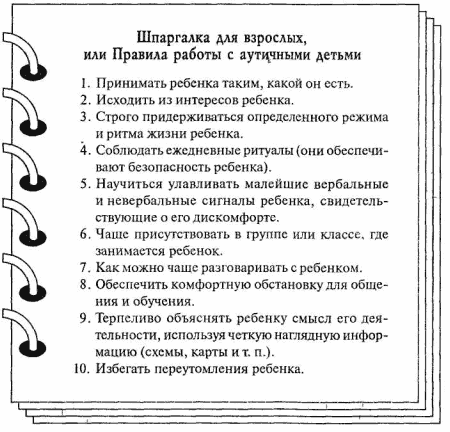 Как играть с аутичными детьми.	Работая с аутичными детьми, надо иметь в виду, что коррекционная работа будет продолжительной. Скорее всего, на первых этапах взаимодействия аутичный ребенок откажется от контакта с вами вовсе, а тем более не захочет вступать в групповую, а может быть, и в индивидуальную игру.Поэтому, рекомендуя игры для работы с аутичными детьми, мы подразумеваем, что проводить их вы будете только исходя из реальных возможностей и необходимости.Составляя список игр для коррекционных занятий с аутичным ребенком, следует также помнить, что играть он с вами будет только в те из них, которые в наибольшей степени совпадут с его интересами. Поэтому, идя на занятия, вы должны быть готовы к гибким изменениям своих планов и иметь в запасе несколько игр, которые могут прийтись "по вкусу" вашему ученику.Описание каждой игры начинается с формулировки целей ее проведения. Надеемся, что это поможет вам при отборе игр и учете интересов конкретного ребенка.Наиболее сложные для аутичных детей игры - это коллективные игры, которые предполагают их включение во взаимодействие со сверстниками. Эти игры вы будете использовать, разумеется, после проведения индивидуальной подготовительной работы и, конечно, при желании самого ребенка.Подвижные игры."Рукавички" Цель: включение аутичных детей в групповую работу.Для игры нужны вырезанные из бумаги рукавички, количество пар равно количеству пар участников игры. Ведущий раскидывает рукавички с одинаковым орнаментом, но не раскрашенным, по помещению. Дети разбредаются по залу. Отыскивают свою "пару", отходят в уголок и с помощью трех карандашей разного цвета стараются как можно быстрее раскрасить совершенно одинаковые рукавички.Дети сразу видят и понимают целесообразность своих действий (ищут пару). Педагог наблюдает, как организуют совместную работу пары, как делят карандаши, как при этом договариваются. Проводить игру рекомендуется в два этапа. На первом этапе дети только ищут парную рукавичку. Проиграв подобным образом несколько раз, можно переходить ко второму этапу: найдя пару, участники игры раскрашивают парные рукавички."Щепки на реке"Цель: создать спокойную, доверительную атмосферу.Участники встают в два длинных ряда, один напротив другого. Расстояние между рядами должно быть больше вытянутой руки. Это все вместе - Вода одной реки.По реке сейчас поплывут Щепки. Первый ребенок, первая Щепка, начинает движение. Он сам решит, как будет двигаться. Например, закроет глаза и поплывет прямо. А Вода плавно поможет руками Щепке найти дорогу. Возможно, щепка поплывет не прямо, а будет крутиться. Вода должна и этой щепке помочь найти дорогу. Может быть, Щепка, оставив глаза открытыми, будет двигаться хаотично или кругами. Вода должна и ей помочь. Когда Щепка проходит до конца Реки, она становится рядом с последним ребенком и ждет, пока не приплывет следующая, которая встает напротив первой. Тем самым они составляют Реку и постепенно удлиняют ее. Так, неспешно, Река будет блуждать по классу, пока все дети не проплывут по Реке, изображая Щепки.Дети сами могут решить, как они в качестве "Щепок" будут "двигаться по Воде": медленно или быстро. Дети, которые будут Водой, должны потренироваться приостанавливать и направлять самые разные Щепки. Аутичному ребенку не обязательно быть в роли Щепки."Охота на тигров" Цель: научить детей планировать свои действия во времени.Группа участников встает в круг. Водящий выходит за круг, становится спиной к группе и начинает громко считать до 10. В это время участники передают друг другу маленького игрушечного тигра. После окончания счета тот, у кого находится тигр, вытягивая руки вперед, закрывает тигра ладошками. Остальные участники делают то же самое. Задача водящего - найти тигра.Как правило, аутичным детям трудно сразу включиться в игру, поэтому сначала необходимо дать им возможность понаблюдать за ходом игры со стороны."Покажи нос"Цель: помочь детям ощутить и осознать свое тело.Раз, два, три, четыре, пять, Начинаем мы играть. Вы смотрите, не зевайте И за мной все повторяйте, Что я вам сейчас скажу И при этом покажу.Воспитатель, называя части своего тела, показывает их на себе, кладет на них руку. Дети повторяют за ним движения, показывая на себе на себе названные части тела.Затем воспитатель начинает "путать" детей: называть одну часть тела, а показывать другую. Дети должны заметить это и не повторить неверные движения."Кто Я?" Цель: развитие представлений и воображения ребенка.Взрослый поочередно надевает на себя атрибуты представителей различных профессий (врач, артист, дирижер, дрессировщик, милиционер и т. д.). Ребенок должен отгадать, кто это был."Придумки" Цель: научить детей распознавать различные эмоции.Взрослый просит ребенка придумать небольшой рассказ, ориентируясь на картинки. Он говорит: "Я начну придумывать историю, а ты продолжишь ее. К этой истории у нас уже нарисованы картинки. Например, Таня вышла во двор гулять. Она взяла мяч. Настроение у нее было вот такое (педагог показывает на карточку № 1...). Как ты думаешь, что произошло?" "Затем Таня..." (педагог показывает карточку № 2....) и т. д. (рис. 3).Рисунок 3. Наглядный материал к игре "Придумки".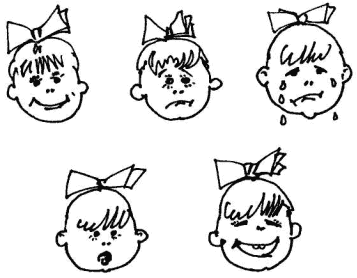 "Покажи по-разному" Цель: научить детей распознавать и показывать различные ощущения и действия, ознакомить их со словами-антонимами.I этап игры. Взрослый говорит: - Вот я захожу в ворота высокие (и сопровождает свои слова показом), а вот я захожу в ворота... (взрослый пригибается). Какие? (Ребенок должен назвать антоним к слову "высокие".)- Я несу легкий пакет (показывает), а теперь я несу (показывает)... Какой пакет?- Я перехожу широкую реку (показывает), а вот я перепрыгиваю через ручей (показывает)... Какой?- Я иду медленно, а вот я иду... Как?- Я гуляю, мне жарко. Но вот подул ветер, и мне...- Я смотрю грустный спектакль. А теперь смотрю...II этап игры. Все действия выполняет ребенок, а взрослый комментирует или устанавливает правила игры, например: "Если я скажу, что ворота высокие, то ты идешь, как обычно, а если я скажу, что ворота низкие, то ты пригибаешься, и т. д."Солнечный зайчик" Цель: развитие внимания и умения ориентироваться в пространстве.             "К нам в гости пришел Солнечный зайчик. Найди, где он находится. (Педагог включает фонарик и светит им на стенку.) А теперь зайчик будет двигаться. Запомни, как он двигался, и нарисуй его путь". Ребенок следит взглядом за движением светового пятна, а затем зарисовывает траекторию пути зайчика на бумаге (рис. 4).Вместо фонарика можно использовать лазерную указку, а в солнечный день - зеркальце.Рисунок 4. Примерные траектории движения.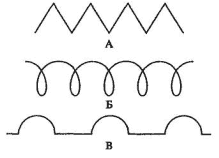 
Вопрос-ответ. Как использовать визуальную поддержку при аутизме?Рекомендации родителям детей с РАС по применению визуальной поддержкиИсточник: Autism Speaks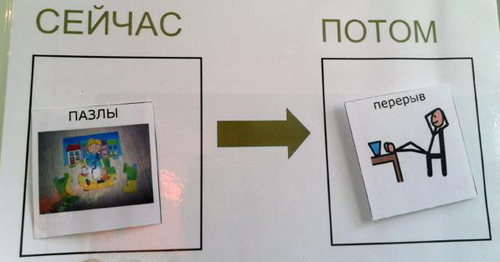 Визуальная поддержка — это использование картинок или других наглядных предметов для того, чтобы сообщить какую-то информацию ребенку, которому трудно понимать и использовать речь.
В качестве визуальной поддержки могут использоваться фотографии, рисунки, трехмерные предметы, написанные слова или письменные списки. Исследования показали очень высокую эффективность визуальной поддержки при аутизме.Визуальная поддержка для детей с расстройствами аутистического спектра (РАС) применяется по двум основным причинам. Она облегчает коммуникацию родителей со своим ребенком, и она облегчает коммуникацию ребенка с другими людьми.В этом руководстве родителям, другим членам семьи и специалистам даются инструкции по эффективному применению визуальной поддержки. Хотя в этом руководстве речь идет о детях, визуальная поддержка может быть полезна для человека любого возраста. Также ее могут применять не только родители, но любые люди, которые заботятся о ребенке.Почему визуальная поддержка так важна?Основные признаки РАС — трудности с социальным взаимодействием, проблемы с использованием речи, а также ограниченные интересы и повторяющееся поведение. Визуальная поддержка может помочь во всех трех областях.Во-первых, детям с РАС может быть трудно понять социальные знаки во время повседневного взаимодействия с другими людьми. Они могут не понимать, чего от них ожидают в социальных ситуациях, как начать разговор, как ответить на попытки социального взаимодействия других людей или как изменить свое поведение в соответствии с правилами для той или иной социальной ситуации. Визуальная поддержка может помочь в обучении детей с РАС социальным правилам, также дети с РАС могут сами использовать ее в социальных ситуациях.Во-вторых, детям с РАС часто сложно понимать устные инструкции и следовать им. Они могут быть не в состоянии сказать, что они хотят и в чем нуждаются. Визуальные подсказки помогают родителям донести до ребенка свои ожидания. Это предотвращает конфликтные ситуации и снижает проблемное поведение из-за трудностей с коммуникацией. Визуальная поддержка поддерживает уместные и позитивные способы коммуникации.Наконец, некоторые дети с РАС испытывают очень сильную тревожность и могут плохо себя вести, если привычный распорядок дня как-то меняется, или они оказываются в незнакомой ситуации. Визуальная поддержка помогает им понять, чего ожидать, что произойдет потом, и это уменьшает их тревожность. Визуальная поддержка помогает детям уделять внимание самым важным аспектам ситуации и справиться с переменами.Доска «Сейчас-Потом»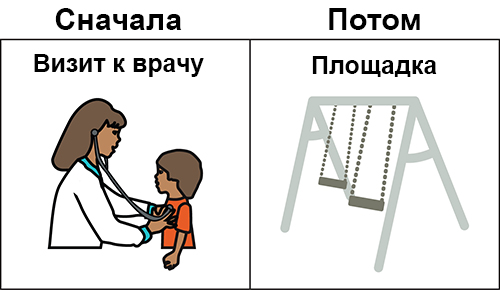 Что это такое?Доска «Сейчас-Потом» — это визуальная последовательность из двух изображений. Доска сообщает о некоем приятном событии, которое произойдет после завершения не такой приятной задачи.Когда этим пользоваться?Доска Сейчас-Потом полезна, если вы учите ребенка с РАС следовать указаниям и обучаете его новым навыкам. Доска мотивирует ребенка сделать что-то, что ему не нравится, потому что потом последует что-то приятное. Доска Сейчас-Потом также обучает ребенка языку для понимания инструкций из нескольких шагов. Если ребенок научился понимать доску Сейчас-Потом, то это поможет ему понимать и использовать более сложные системы визуальной поддержки.Как этим пользоваться?— Решите, какое задание ребенок должен выполнить сначала (это будет изображение под надписью «сначала»), и какое приятное занятие или награда ждет его сразу же после выполнения (картинка под надписью «потом»). То, что следует «потом» должно быть достаточно мотивирующим, только тогда есть высокая вероятность, что ребенок будет следовать вашей инструкции.— Расположите на доске изображения (например, фотографии, рисунки, написанные слова), которые символизирует первое и второе занятие. Для размещения изображений можно использовать канцелярскую ленту-«липучку» (Velcro).— Покажите доску ребенку вместе с короткой устной инструкцией. Старайтесь употреблять как можно меньше слов, начните со слова «сначала». Например: «Сначала надень ботинки, потом качели».— По необходимости напоминайте ребенку о доске во время выполнения задания. Например: «Еще один ботинок, потом качели».— Когда задание «сначала» выполнено, снова привлеките внимание ребенка к доске. Например: «Ты надел ботинки, теперь качели!». Немедленно предоставьте ребенку обещанный предмет или доступ к приятному занятию.— Для того, чтобы дети с РАС начали ценить доску Сейчас-Потом, они должны получать приятное занятие или желанный предмет сразу же после выполнения задания «сначала». В противном случае ребенок больше не будет доверять тому, что изображено на доске.Что если возникнет проблемное поведение?Если возникает проблемное поведение, продолжайте физически подсказывать ребенку выполнение задания «сначала». Сосредоточьте внимание на выполнении задания, а не на проблемном поведении. После этого все равно важно предоставить приятное занятие или желанный предмет, так как целью доски было выполнение задания «сначала», а не работа с проблемным поведением.Если вы считаете вероятным возникновение проблемного поведения, то поначалу включайте в доску Сейчас-Потом только те задания, которые ребенок выполняет с легкостью и охотно. Если вам сложно контролировать проблемное поведение ребенка, то, возможно, вам нужна помощь поведенческого консультанта.Визуальное расписание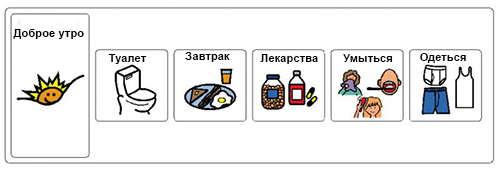 Что это такое?Визуальное расписание — это наглядное отображение того, что произойдет в течение дня, либо во время какого-то одного занятия или события.Когда этим пользоваться?Визуальное расписание полезно при обучении ребенка заданиям, состоящим из нескольких последовательных шагов, например, бытовым навыкам. Расписание помогает объяснить ребенку, что это за шаги и гарантирует, что он выполнит каждый шаг. Такое расписание также очень полезно при сильной тревожности в непривычных ситуациях и ригидности, когда ребенок сопротивляется любым переменам в привычном распорядке дня. С помощью расписания можно предупредить ребенка заранее, что его ждет в течение дня или какого-то другого отрезка времени, и это помогает снизить тревожность.Как этим пользоваться?— После того, как ваш ребенок понял концепцию визуальной последовательности благодаря доске Сейчас-Потом, вы можете переходить к более сложным расписаниям для различных событий в течение дня.— Решите, изображения каких занятий должны быть в вашем расписании. Выбирайте только те занятия, которые действительно произойдут в данной последовательности. Старайтесь, чтобы в расписании чередовались приятные и не очень желательные для ребенка события.— Расположите на расписании изображения выбранных событий (в виде фотографий, рисунков, написанных слов). Расписание может быть переносным, например, для него можно использовать специальную папку или канцелярский планшет. Дома расписание можно расположить на постоянном месте, например, на холодильнике или стене.— Ребенок должен увидеть расписание до начала первого события согласно расписанию. Во время остальных событий расписание должно оставаться в зоне видимости ребенка.— Когда должно начаться событие согласно расписанию сделайте подсказку с помощью короткой инструкции. Например, скажите: «Проверь расписание». Это поможет ребенку обратить внимание на следующее событие. Поначалу вам может понадобится физически направлять ребенка, чтобы он сверялся с расписанием (например, мягко подвести его за плечи к расписанию и указать на нужное событие его рукой). Постепенно вы будете уменьшать физические подсказки, чтобы ребенок начал самостоятельно пользоваться расписанием.— Когда задание выполнено, подскажите ребенку снова свериться с расписанием, используя описанную выше процедуру и переходите к следующему занятию.— Хвалите ребенка и/или предоставляйте ему иные поощрения за то, что он следует своему расписанию, выполняет указанные в нем задания и переходит к следующим. Полезно использовать таймер, чтобы ребенок понимал, когда пора переходить к следующему занятию.— Учите ребенка гибкости, добавляя в расписание неизвестное или неожиданное событие (например, с помощью карточки «ой!» или «сюрприз»). Начинайте обучение этой концепции, делая сюрпризом что-то приятное и желанное. Постепенно начинайте использовать карточку для любых неожиданных перемен в расписании. (Также смотрите «Как научить ребенка принимать неожиданные перемены с помощью карточки “сюрприз”»).Что если возникнет проблемное поведение?Если возникло проблемное поведение, то продолжайте физически подсказывать ребенку, чтобы он выполнил текущее задание. Сосредоточьте внимание на задании, а не на проблемном поведении. Затем переходите к следующему заданию согласно расписанию, если следом идет приятное занятие, то все равно предоставьте его, поскольку цель расписания — выполнение указанных заданий, а не работа с проблемным поведением.Если вы считаете, что есть вероятность возникновения проблемного поведения, то в начале обучения включайте в визуальное расписание только те задания, которые ребенок выполняет с легкостью и охотно. Если вам сложно контролировать проблемное поведение ребенка, то, возможно, вам нужна помощь поведенческого консультанта.Визуальные правила и инструкции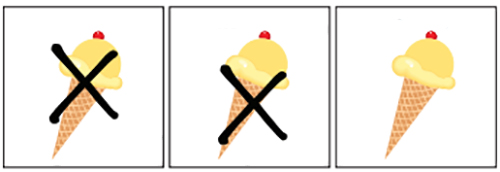 Что это такое?Визуальные правила и инструкции — это наглядное отображения правил поведения в определенной ситуации и способ сообщить ребенку, что ему нужно делать, например, если ему нужно подождать.Когда этим пользоваться?Визуальные правила полезны, чтобы сообщить ребенку, что можно, а что нельзя делать в определенной ситуации. Ниже приводятся примеры, когда можно использовать такие визуальные подсказки.— Чтобы сообщить о физических ограничениях в пространстве или занятии, например, знак «стоп», чтобы обозначить границу, за которую нельзя уходить.— Чтобы показать, сколько раз ребенок может попросить какой-то предмет или занятие, прежде чем это станет невозможно. Например, это может быть картинка, обозначающая, что компьютер пока «недоступен». Или можно поместить три картинки с соком на холодильнике и снимать одну из них каждый раз, когда вы даете ребенку сок.— Чтобы показать, что нужно чего-то подождать, но скоро желаемый предмет или занятие будут доступны. Например, для этого можно использовать карточку «жди» вместе с таймером.Как этим пользоваться?Начинайте обучать этим визуальным подсказкам в непродолжительных, ясных и простых ситуациях. Как только ваш ребенок начнет лучше понимать смысл этих подсказок, вы сможете использовать их в более продолжительных ситуациях с более абстрактными правилами.Примеры:Физические границы: Установите визуальную подсказку там, где физические границы уже обозначены (например, на дверь) и обращайте на нее внимание, во время следования правилу. Например, когда ребенок останавливается у двери, покажите на знак «стоп» и скажите: «Стоп». Похвалите ребенка или предоставьте ему поощрение за то, что он следует знаку. После того как вы научили ребенка такой концепции, начинайте использовать знак во время других занятий, где есть физические границы, но они не так очевидны. Например, карточка «стоп» может обозначать границу игровой площадки.Ограниченная доступность: Решите, сколько раз или как долго будет доступен тот или иной предмет. Укажите это с помощью визуальной подсказки, например, если ребенок может выпить только 3 пакетика сока в течении дня, расположите на холодильнике 3 карточки с пакетиком сока. После того как предмет больше не доступен, используйте визуальные подсказки, чтобы это объяснить. Например, покажите ребенку, что больше не осталось пакетиков с соком на холодильнике.Ожидание: Начните показывать символ «жди» на очень короткий промежуток времени перед тем, как ребенок сможет получить желанный предмет или доступ к желанному занятию. Можно использовать карточку «жди» вместе с таймером. Пусть ребенок обменяет карточку «жди» на предмет или доступ к занятию. Например, когда ребенок просит перекусить, дайте ребенку карточку «жди», установите таймер на 10 секунд, а затем похвалите ребенка за ожидание и обменяйте еду на карточку. Постепенно увеличивайте продолжительность времени и варианты ситуаций, в которых ребенку приходится ждать каких-то предметов или занятий. (Также смотрите «Как научить ребенка с аутизмом ждать»).Что если возникнет проблемное поведение?Если вы думаете, что вероятно проблемное появление, знакомьте ребенка с визуальными правилами во время несложных ситуаций с простыми ожиданиями. Если возникло проблемное поведение, то следуйте обозначенным правилам. Хвалите ребенка за любое следование правилу, а не переключайте внимание на проблемное поведение.Разные виды визуальной поддержки могут облегчить коммуникацию для вас и вашего ребенка с РАС и помогут позитивно справляться с различными повседневными ситуациями."Ты Сможешь!" Аутизм - новый взглядВизуальное расписание для аутичного ребёнка.
 Подборка материалов: 

1. Как использовать визуальную поддержку при аутизме? 
http://outfund.ru/kak-ispolzovat-vizualnuyu-podderzhk.. 

2. Семь причин для использования визуального расписания: 
http://outfund.ru/zachem-detyam-s-autizmom-nuzhno-viz.. 

3. Когда нужно использовать визуальную поддержку при аутизме? Правильный ответ – всегда. 
Прочитайте статью полностью: http://outfund.ru/vizualnaya-podderzhka-pri-autizme/ 

4. Визуальное расписание: что это, для кого оно и зачем 
http://www.corhelp.ru/metody-korrektsii/aba-terapiya/.. 

5. Какое визуальное расписание выбрать для дома 

Расписание должно помогать вашему ребенку не только тогда, когда у него все хорошо, но, прежде всего, в моменты растерянности, эмоциональных срывов, стресса. Именно в эти моменты волнений и штормов расписание будет своеобразным якорем, который позволит ребенку выполнять то, что от него ожидают: 
http://www.corhelp.ru/metody-korrektsii/kakoe-vizualn.. 

6. Как научить аутичного ребенка быть самостоятельным? 
Использование визуального расписания: http://autism-aba.blogspot.ru/2011/12/picture-activit.. 

7. Книга "Путь к независимости": http://www.autism.ru/read.asp?id=132&vol=0 
Прочитать книгу оффлайн: https://yadi.sk/i/QBdo6KR53CdWTu 

8. Книга «Расписания для детей с аутизмом»: https://yadi.sk/i/fvvnUyxRuzhqj 
(источник книги сайт pecs. in.ua) 

9. Как повысить эффективность визуального расписания. 

Если расписание не выполняет своей роли, оно лишено смысла. Как же сделать его максимально эффективным? Прочитайте здесь: 

http://www.corhelp.ru/metody-korrektsii/kak-povysit-e.. 

10. Как повысить привлекательность визуального расписания для ребенка? Отличная идея: http://www.behavioranalysiseducation.com/article/расп.. 

11. Руководство для родителей по использованию визуальных расписаний с детьми и взрослыми с аутизмом: http://outfund.ru/chto-takoe-vizualnye-raspisaniya-dl.. 

12. Визуальное расписание - первые шаги 

Информации о пользе внедрения в жизнь ребёнка с аутизмом визуального расписания уже довольно много, тем не менее многие родители скептически относятся к необходимости его использования. Наиболее частый вопрос, который задают родители по поводу визуального расписания: «Зачем показывать ребёнку картинки, если он и так знает, что будет дальше?»: 

http://olgadolenko.blogspot.ru/2015/10/vizualnoyerasp.. 

13. Два небольших, но подробных видео по теме. Посмотрите обязательно: 
Часть 1: https://www.youtube.com/watch?v=2Xq9Hu7Nl3M&featu.. 
Часть 2: https://www.youtube.com/watch?v=zfnWr0BPIAA&featu.. 

14. Опыт работы с визуальными расписаниями. Скрытые резервы для обучения. Запись вебинара: 
https://www.youtube.com/watch?v=AiPilBl7oj4&list=.. 

15. Как подготовить визуальное расписание. Пример расписания с картинкам 
http://obuchalka-dlya-detey.ru/kak-podgotovit-vizualn.. 

16. Набор картинок по теме «Режим дня»: http://obuchalka-dlya-detey.ru/rezhim-dnya-v-kartinkah/ 

17. Режим дня: картинки, карточки для расписания 
http://obuchalka-dlya-detey.ru/rezhim-dnya-kartinki-k.. 

18. Шаблоны, основы под расписания: 
http://pecs.in.ua/shablonyi-osnovyi-pod-raspisaniya/ 

19. Визуальное расписание, карточки, картинки: 
http://www.corhelp.ru/poleznye-materialy/vizualnoe-ra.. 

20. Красивые картинки для визуального расписания: 
https://www.facebook.com/orientacionandujar/posts/123.. 

21. Как объяснить ребенку, что такое «время» 
http://obuchalka-dlya-detey.ru/kak-obyasnit-malyishu-.. 

22. Визуальный таймер для ребенка с РАС 

Даже если ребенок с РАС использует расписание и знает о смене видов деятельности в течение дня, для него может быть очень сложно прекратить занятие(тем более если речь идет о занятии любимом: просмотре мультфильмов, компьютерной игре и т.д.) и перейти к следующему заданию: http://obuchalka-dlya-detey.ru/vizualnyiy-taymer-dlya.. 

23. Как научить ребенка с аутизмом понимать неожиданные перемены? 
http://outfund.ru/autizm-u-rebenka-neozhidannye-perem.. 

24. Как облегчить переходы для ребенка с аутизмом? 
http://outfund.ru/kak-oblegchit-perexody-dlya-rebenka.. 

25. Поход по магазинам вместе с ребенком: стратегии помощи. Большой раздел в статье посвящен визуальной поддержке, почитайте, это интересно: http://www.aspergers.ru/node/70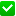 Адреса помощи и полезной практической информации:1.Центр реабилитации инвалидов детства"НАШ СОЛНЕЧНЫЙ МИР"НЕКОММЕРЧЕСКАЯ ОРГАНИЗАЦИЯ                  http://solnechnymir.ru2. 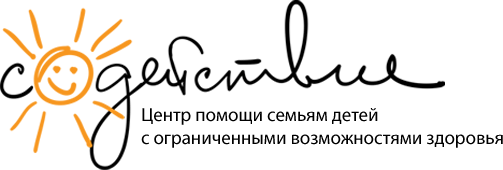 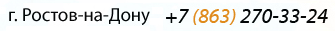 VKFBПомочь детям >>   http://sodejstvie-rostov.ru 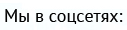 